L.O: To have an understanding of adaptation and how particular organisms have adapted. HOM: Thinking and Communicating with Clarity and PrecisionAdaptation is a special characteristic that allows an organism to survive in a particular environment.Adaptations may be: physical appearance (morphology) internal systems (physiology) something an organism does (behaviour)Use a dictionary to find the definition of ORGANISM:________________________________________________________________________________________________________________________________________________________________________________________________________________________________________________________________________________________Organisms that live in only one habitat or particular environment usually show many adaptations to that environment.Organisms that live in a variety of different habitats usually do not have as many adaptations.How many different types of habitat  can you think of?  Make a list.________________________________________________________________________________________________________________________________________________________________________________________________________________________________________________________________________________________________________________________________________________Did you come up with any of these?MarineArcticDesert: hot & coldWoodland / forestRiver / lakeTropical rainforestGrasslands Rocky Bogs / marshesUrban (gardens / parks) / farmlandLet’s think about the marine habitat: Seas and oceansSalty waterWarm and cold waterNow let’s think about the shark that lives in a marine habitat.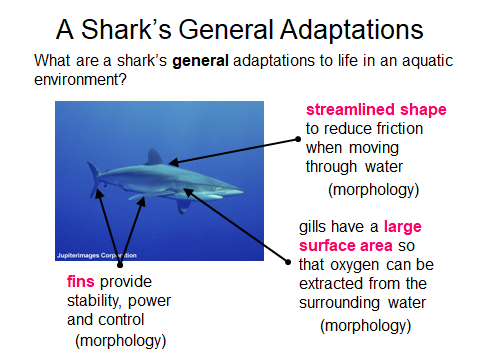 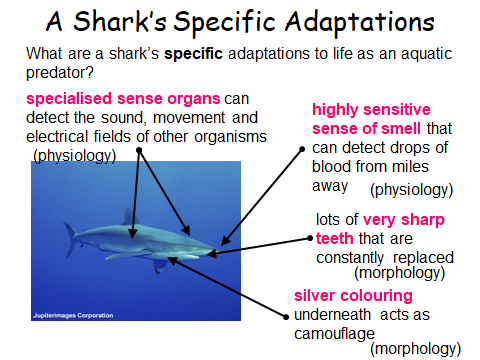 How do you think these animals adapted to live where they live?Look at the statements below which ones explain how the giraffe and lion have adapted to their habitat. Sort them and write them in the correct column.  Some statements don’t fit.Choose an animal – draw it or stick in a picture, label its adaptations. Look back at the labelled images of the shark and how it has adapted to help you.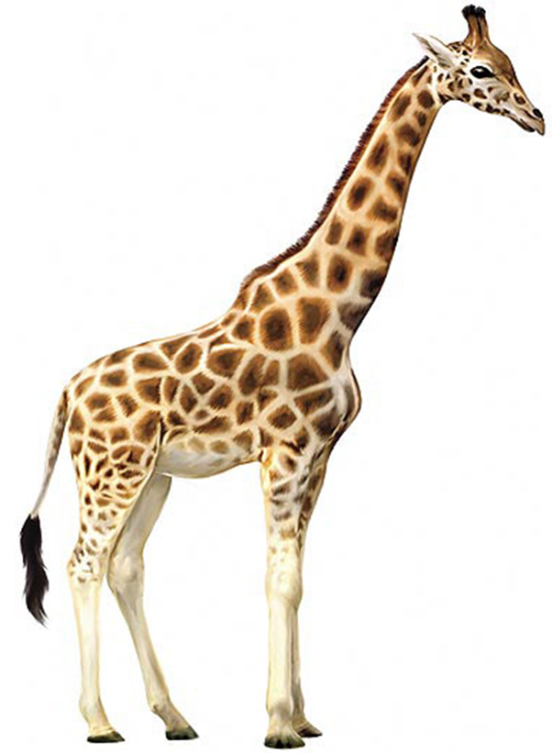 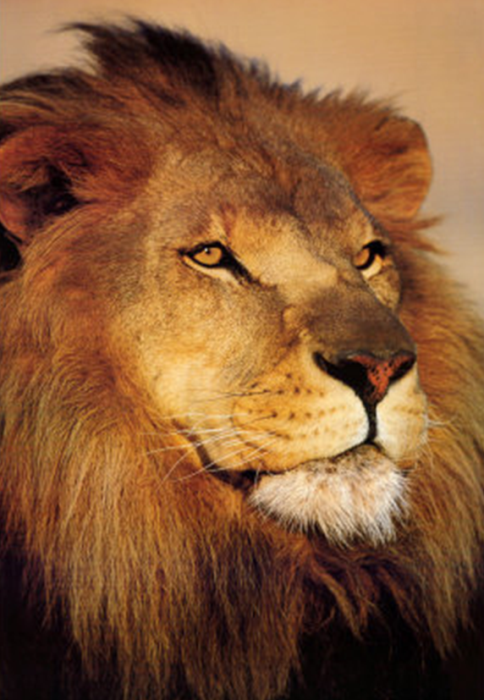 It has a camouflaged coat of golden fur to help it hide in the African savanna.With no arms and legs it can slither through grass and rocks silently to creep up on its prey.It has good eye sight for hunting at night.It has a camouflaged coat with spots ofdifferent sizes to help it hide in the African savanna.It has long curved teeth that can be used to make deep wounds in its prey.It has a fringed tail to keep flies awayIt has a long neck to reach leaves in tall acacia treesIt has powerful back legs to help it runfast to catch its prey.It has a long tough tongue to help it get leaves off the treesIts mane helps protect its neck when 2 male lions fight.It has a long body that can wrap itselfaround its prey and squeeze it to death.It can stretch its jaws and skin so that itcan swallow animals much bigger thanitself